GBE Product Data Collection Table List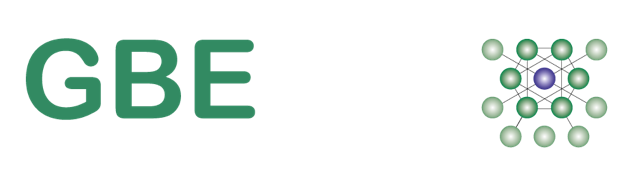 Green Building EncyclopaediaGBE Product Data CollectionGBE offer a service to collect, collate, edit, present and disseminate product information and generate many schedules for different purposes through the products life cycles.Information is collected from literature, websites, certificates, and by meeting the company.Collection and editing the information takes 1 to 2 days and a few iteration cycles as manufacturers/suppliers seek out absent information.Once all the 1260 pieces of information are collected then up to 35 schedules are exported that can become part of the company marketing or technical literature.The absence of answers indicates where the manufacturer needs to consider their position.35 Schedules out put from GBE Product Data Collection 1260 datasets1 Images2 About Product3 Incubator4 PASS5 HERACEY6 Manufacturers Download Files7 Product Data Sheet8 BIM CAD Model9 BIM Product Data Sheet10 COBie Spread sheet11 Product Specification12 Application Data Sheet13 Accessories14 Systems15 Elemental Assemblies16 Elemental Assembly Specification17 Workmanship Specification18 Waste Specification19 FMSpec In Use Maintenance Specification20 End of Life Options21 Product Passport22 See Also23 Echo24 LCA and EPD18 Waste Specification19 FMSpec In Use Maintenance Specification20 End of Life Options21 Product Passport22 See Also23 Echo24 LCA and EPD25 Classify26 Manufacturer27 Supplier28 Installer/Applicator29 EAM Data30 Contact31 Company Page Schedule32 ProductPageSchedule33 Accreditations34 Method Statement35 Total© GBE NGS ASWS Brian Murphy aka BrianSpecMan12th December 2016 – 13th January 2017